P R O S I D I N GS E M I N A R H A S I L P E N E L I T I A NISSUE 1G E N Z D A N N E W N O R M A LDUNIA KERJA DAN STRATEGI DALAM PENGAMBILANKEPUTUSAN2021P A L E M B A N G ,  0 6 M E IFakultas Ekonomidan BisnisU N I V E R S I T A S B I N A	D A R M AProsiding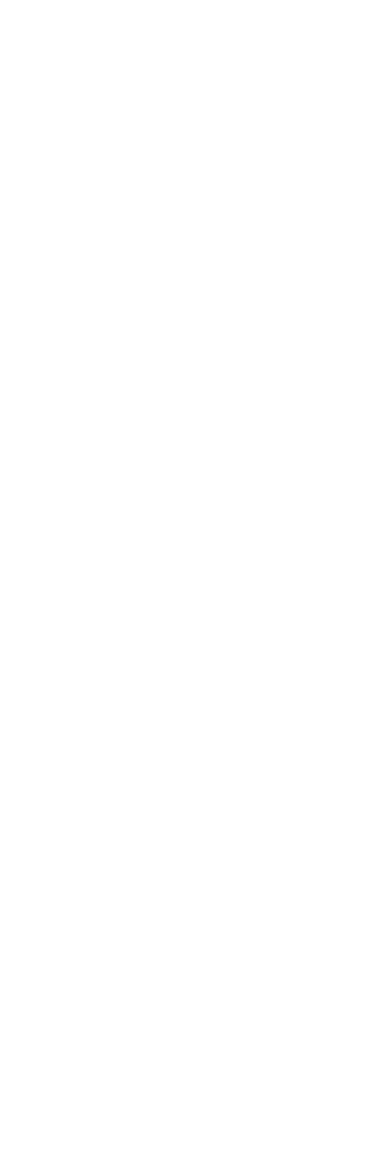 Seminar Hasil Penelitian0 6	M E I	2 0 2 1	•	I S S U E	1Fakultas Ekonomi dan Bisnis Universitas Bina Darma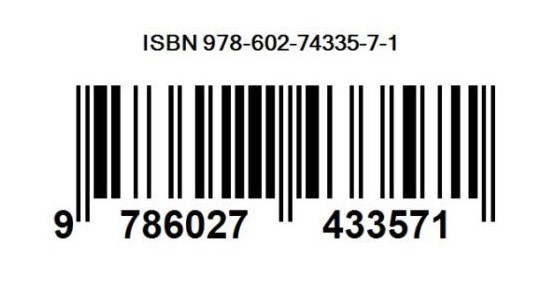 Jl. Jendral Ahmad Yani No. 3 Plaju Palembang 302264Telp : (0711) 515582SEMINAR HASIL PENELITIAN FAKULTAS EKONOMI DAN BISNIS UNIVERSITAS BINA DARMA“Gen Z dan NewNormal: Dunia Kerja dan Strategi Dalam Pengambilan Keputusan”Palembang, Kamis 6 Mei 2021di Gedung Utama Universitas Bina Darma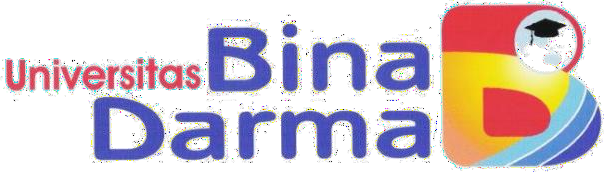 Fakultas Ekonomi Dan BisnisFakultas Ekonomi dan Bisnis Universitas Bina DarmaPROSIDING SEMINAR HASIL PENELITIAN FAKULTAS EKONOMI DAN BISNIS UNIVERSITAS BINA DARMA“Gen Z dan New Normal: Dunia Kerja dan Strategi Dalam Pengambilan Keputusan”Steering Committee: Dr. Sunda Ariana, M.Pd., M.MM. Izman Herdiansyah, S.T., M.T., PhD Dr. Muji Gunarto, M.Si.Dr. Dina Mellita, S.E., M.Ec Dr. Fitriasuri, S.E., M.M.Organizer CommitteeKetua Panitia	: Dr. Ari Martino, S.E., M.M.Sekretariat	: Efan Elpanso, S.E., M.M. Heriyanto, S.E., M.Si.Asmanita, S.E., M.Si. Rika Kadarsih, A.Md.Bendahara	: Yeni Widiyanti, S.E., Ak., M.Ak.Reviewer	: Rabin Ibnu Zainal, S.E., M.Sc., Ph.D. Wiwin Agustian, S.E., M.Si.Trisninawati, S.E., M.M.Ade Kemala Jaya, S.E., M.Acc., Ak., C.A.M. Titan Terzaghi, S.E., Ak., M.Si.Editor	: Sabeli Aliya, S.E.I., M.M. Irwan Septayuda, S.E., M.Si.Cover dan Lay out	: Sabeli Aliya, S.E.I., M.M. ISBN : 978-602-74335-7-1Cetakan : Kesatu, Mei 2021PenerbitFakultas Ekonomi dan Bisnis Universitas Bina Darma Jalan Jendral Ahmad Yani No. 3 PalembangKode Pos 302264Telepon (62-711) 515679, 515581, 515582Faksimile (62-711) 515581 http://fekon.binadarma.ac.id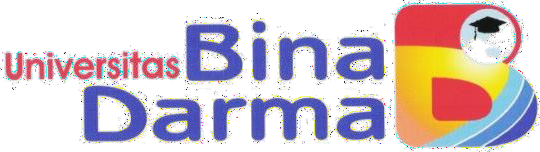 Fakultas Ekonomi Dan BisnisKetua PanitiaBismillah,Assalamualaikum warahmatullahi wabarakatuh.Puji syukur kehadirat Allah SWT yang telah memberi rahmat-Nya sehingga Fakultas Ekonomi dan Bisnis Universitas Bina Darma dapat Menyelenggarakan “SEMINAR HASIL PENELITIAN” pada tanggal 6 Mei 2021.Tema seminar kali ini adalah “Gen Z dan New Normal : Dunia Kerja dan Strategi Dalam Pengambilan Keputusan”. Penyelenggaraan seminar ini dilatarbelakangi oleh kenyataan bahwa pandemi Covid-19 menginfeksi berbagai lini kehidupan, mulai dari sektor kesehatan bahkan sektor ekonomi dan ketenagakerjaan. Pada perekonomian dan ketenagakerjaan, pandemi Covid-19 berimbas pada karyawan yang dirumahkan hingga pemutusan hubungan kerja (PHK), serta sulitnya Gen Z dalam mendapatkan perkerjaan. Keputusan-keputusan strategis terkait dunia kerja harus dilakukan khususnya di era new normal. Esensi dari sebuah pengambilan keputusan adalah proses penentuan pilihan. Hanya saja pada kenyataannya terdapat individu yang mampu dengan tepat mengambil keputusan dan ada juga yang tidak mampu menentukan pilihan di era new normal Covid-19. Seminar ini diselenggarakan agar dapat membuka wawasan generasi Z terhadap strategi pengambilan keputusan terkait dunia kerja dan tetap dapat bersaing di era new normal Covid-19.Terselenggaranya seminar ini merupakan hasil kerjasama dari berbagai pihak yang terlibat, oleh karena itu, pada kesempatan ini kami mengucapkan terima kasih kepada:Para pembicara (keynote speakers) yang telah hadir dan menyajikan materi pada acara iniPara pemakalah dan peserta seminarKetua Pengurus Yayasan Universitas Bina DarmaPihak Rektorat Universitas Bina DarmaDekan Fakultas Ekonomi dan Bisnis Universitas Bina Darma, Dr. Muji Gunarto, S.Si., M.Si.Jajaran Ketua Program Studi di Fakultas Ekonomi dan Bisnis Universitas Bina Darma, Dr. Dina Mellita, S.E., M.Ec., dan Dr. Fitriasuri, S.E., Ak., M.M.Seluruh tim panitia Seminar Hasil Penelitian 2021Himpunan Mahasiswa Manajemen (HMM), dan Himpunan Mahasiswa Akuntansi (HMA)Serta seluruh pihak yang secara langsung maupun tidak langsung memberikan kontribusi dan dukungan untuk penyelenggaraan seminar ini.Akhir kata kami ucapkan selamat mengikuti seminar, semoga ilmu yang didapat bermanfaat untuk kita semua. Kami panitia penyelenggara memohon maaf apabila terdapat kekurangan dalam penyelenggaraan seminar ini karena kesempurnaan sejatinya hanya milik Allah SWT.Palembang, 6 Mei 2021 Ketua Panitia Seminar Hasil Penelitian 2021Dr. Ari Martino, S.E., M.MPimpinanAssalamualaikum Wr Wb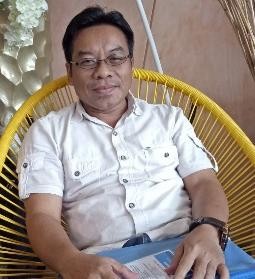 Salam sejahtera untuk Kita semua.Pertama marilah kita panjatkan puji syukur kehadirat Allah SWT atas segala nikmatnya sehingga agenda rutin dari Fakultas Ekonomi dan Bisnis Universitas Bina Darma, yaitu Seminar Hail Penelitian dengantema “Gen Z dan New Normal: Dunia Kerja dan Strategi Dalam Pengambilan Keputusan” dapat terlaksana dengan lancar. Pandemi COVID-19 mengakibatkan beberapa hal berubah dalam kehidupan sehari-hari termasuk dalam aktivitas kita dalam bekerja. Pada era normal baru (new normal) ini, dunia kerja pun membutuhkan keterampilan tambahan. Untuk itu Fakultas Ekonomi dan Bisnis Universitas Bina Darma yang terdiri atas Program Studi Manajemen dan Akuntansi perlu mengangkat tema tersebut dalam seminar kali ini. Era normal baru memberikan isyarat akan sesuatu atau keadaan yang sebelumnya tidak normal, akan berubah menjadi kebiasaan baru. Pekerjaan yang tadinya bersifat konvensional atau offline menjadi bersifat online. Pekerja harus sudah mulai mampu menguasai hal yang bersifat online. Hal ini menjadi standar baru dimana banyak perusahaan yang mulai menerapkannya (work from home). Penerapannya juga terlihat dalam pelaksanaan-pelaksanaan seminar yang mengikuti hal tersebut. Dalam keadaan ini, berbagai makalah telah berhasil diseminarkan online dan dimuat dalam prosiding.Atas nama Fakultas Ekonomi dan Bisnis, pada kesempatan ini ingin menyampaikan ucapan terima kasih kepada semua pihak yang telah menyumbangkan tenaga dan pikiran terutama kepada panitia yang telah menyelenggarakan kegiatan ini, kepada narasumber dan seluruh peserta seminar. Terima kasih pula kami sampaikan kepada pimpinan Universitas Bina Darma atas dukungannya dalam penyelenggaraan kegiatan seminar ini. Tidak lupa kami sampaikan terima kasih kepada para sponsor yang telah mendukung kegiatan ini. Terimakasih atas kerja keras dari dewan penyunting dalam mewujudkan penerbitan buku prosiding ini, semoga ini menjadi bagian dari amal baik yang akan memberikan manfaat bagi sesama. Akhir kata, semoga buku prosiding ini dapat menyumbangkan manfaat yang besar bagi pengembangan khasanah ilmu dan gagasan dalam pengembangan ilmu manajemen dan akkuntansi ke arah yang lebih baik dimasa yang akan datang. Terima kasih. Wassalamualaikum Wr Wb.Dr. Muji Gunarto, M.SiDekan Fakultas Ekonomi dan Bisnis Universitas Bina DarmaKata Pengantar Editor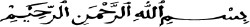 Assalamu’alaikum Warahmatullahi WabarakatuhDengan memanjatkan puji syukur kehadirat Allah Subhanahu Wa Ta’ala dan hanya karena rahmat dan karunia-Nya, Prosiding Seminar Hasil Penelitian 2021 telah terselesaikan dengan baik. Prosiding seminar ini merupakan kumpulan makalah hasil penelitian para akademisi dan peneliti yang sebelumnya telah dipresentasikan pada tanggal 6 Mei 2021, yang dilaksanakan di Aula Kampus Utama Universitas Bina Darma Palembang. Adalah suatu kehormatan dan rasa syukur yang tinggi kami dapat menghimpun dan menyatukan serta menyebarkan berbagai ide, pemikiran dan hasil riset ilmiah maupun pengalaman praktis yang terhimpun dalam Prosiding Seminar Hasil Penelitian dengan mengangkat tema "Gen Z dan New Normal: Dunia Kerja dan Strategi Dalam Pengambilan Keputusan”.Tema ini dianggap tepat karena diperlukannya sumber daya manusia yang sudah siap beradaptasi dengan era revolusi industri 5.0 dengan tantangan dunia kerja dan perekonomian yang semakin kompleks di era New Normal. Prosiding mencakup makalah dengan ruang lingkup bidang ilmu ekonomi, manajemen, akuntansi, bisnis, dan kewirausahaan yang diharapkan dapat bermanfaat bagi masyarakat dalam menghadapi persaingan kerja dan ekonomi secara global.Terima kasih, kami ucapkan untuk kesediaan para akademisi dan peneliti atas hasil hasil karya dan sumbangan pemikiran yang dipresentasikan dalam bentuk makalah dan presentasi ilmiah. Selanjutnya penghargaan juga patut diberikan kepada seluruh panitia pelaksana, serta pihak-pihak terkait dalam seminar hasil penelitian sehingga dapat berlangsung dengan baik sampai dengan tersusunnya prosiding ini. Semoga prosiding ini dapat menambah khasanah pengembangan ilmu pengetahuan dan teknologi khususnya dalam rangka penguatan peran sumber daya manusia di era New Normal, serta kesiapan menghadapi Era Revolusi Industri 5.0 di Indonesia. Semoga Allah Subhanahu Wa Ta’ala meridhai. Aamiin.Wassalamu’alaikum Warahmatullahi WabarakatuhPalembang, 6 Mei 2021EditorDAFTAR ISISAMBUTAN KETUA PANITIA ..................................................................................	vSAMBUTAN PIMPINAN .............................................................................................	viiPENGARUH JOB INSECURITY DAN KOMITMEN ORGANISASI TERHADAP KINERJA KARYAWAN PADA PT. DAYA SEMESTA AGRO PERSADA KABUPATEN BANYUASIN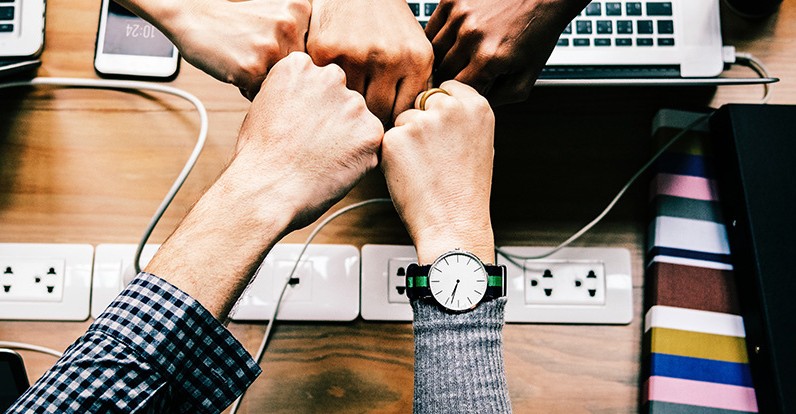 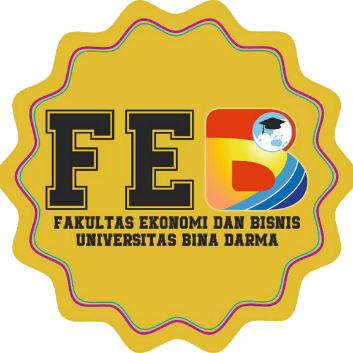 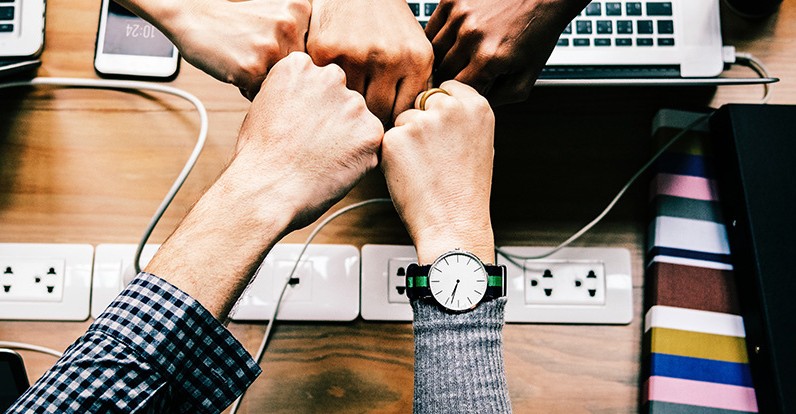 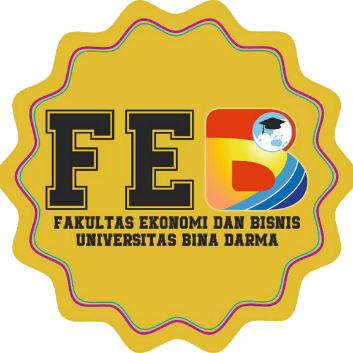 Herliya dan Wiwin Agustian ..........................................................................................	81PERSEPSI, MOTIVASI TERHADAP MINAT MAHASISWA JURUSAN AKUNTANSI UNIVERSITAS BINA DARMA TERHADAP KARIR DI BIDANG PERPAJAKANAyu Nopita Putriani dan Yeni Widyanti.........................................................................	88ANALISIS PENAGIHAN PAJAK DENGAN SURAT TEGURAN DAN SURATPAKSA TERHADAP PENERIMAAN PAJAKDedy Candra Pangestu dan Andrian Noviardy ..............................................................	97PENGARUH PERSPEKTIF FRAUD DIAMOND TERHADAP KECENDERUNGAN TERJADINYA KECURANGAN DALAM PENGELOLAAN KEUANGAN DESA STUDI EMPIRIS PADA DESA-DESA DI KECAMATAN TANAH ABANG KABUPATEN PENUKAL ABAB LEMATANG ILIR PALIDilla Parajunita Osca Cinara dan Fitriasuri	106PENGARUH PEMBIAYAAN MURABAHAH DAN PEMBIAYAAN MUSYARAKAH TERHADAP PROFITABILITAS PADA BANK UMUM SYARIAH TAHUN 2013-2018 Ima Agustina dan Ade Kemala Jaya	117ANALISIS PENERAPAN AKUNTASI PERSEDIAAN OBAT-OBATAN BERDASARKAN PERNYATAAN STANDAR AKUNTANSI PEMERINTAH NO 5 PADA PUSKESMAS MERDEKA PALEMBANGM. Feby Iswanto Pratama dan Siti Nurhayati Nafsiyah	128TRANSPARANSI, AKUNTABILITAS DAN EFEKTIVITAS PEMERINTAH DESA DALAM PENGELOLAAN APBDESPartina dan Henni Indriyani	137PENGARUH PENGENDALIAN INTERN TERHADAP AKUNTABILITAS MANAJEMEN KEUANGAN SEKOLAH STUDI EMPIRIS PADA SEKOLAH DI KECAMATAN MUARA BELIDA, KABUPATEN MUARA ENIMPutri Idha Hartina dan Poppy Indriani	144PENGARUH KEBIJAKAN HUTANG, PROFITABILITAS DAN ASSSET GROWTH TERHADAP KEBIJAKAN DEVIDENNada Soraya dan M. Titan Terzaghi	151PENGARUH KINERJA LINGKUNGAN, UKURAN PERUSAHAAN, LEVERAGE DAN PENGUNGKAPAN MEDIA TERHADAP PENGUNGKAPAN CORPORATE SOCIAL RESPONSIBILITY STUDI KASUS PERUSAHAAN FOOD & BEVERAGE YANG TERDAFTAR DI BURSA EFEK INDONESIAUca Puji Andiani dan Citra Indah Merina	161PENERAPAN PERNYATAAN STANDAR AKUNTANSI PEMERINTAH NO. 8 TENTANG AKUNTANSI KONSTRUKSI DALAM PENGERJAAN PADA DINAS PU DAN TATA RUANG KABUPATEN BANYUASINVintami Permata Aprilia dan Rolia Wahasusmiah	172Analisis Penerapan Akuntasi Persediaan Obat-Obatan Berdasarkan Pernyataan Standar Akuntansi Pemerintah No 5Pada Puskesmas Merdeka PalembangM. Feby Riswanto Pratama Fakultas Ekonomi dan BisnisUniversitas Bina DarmaEmail : febypratama2499@gmail.comSiti Nurhayati Nafsiyah Fakultas Ekonomi dan Bisnis Universitas Bina DarmaEmail : siti_nurhayati@binadarma.ac.idAbstrakPuskesmas merupakan organisasi kesehatan fungsional yang merupakan pusat pengembangan kesehatan masyarakat, Puskesmas membutuhkan persediaan obat-obatan untuk kebutuhan kesehatan masyarakat, Puskesmas Merdeka Palembang adalah salah satu dari Instansi Pemerintah Kota Palembang yang memiliki kewajiban penuh untuk melaksanakan Akuntansi Pemerintahan telah menerapkan PP Nomor 71 Tahun 2010. Penelitian bertujuan agar dilaksanakan untuk menganalisis penerapan akuntansi persediaan yang terdapat atas Puskesmas Merdeka Palembang. Penelitian ini menggunakan prosedur kualitatif deskriptif ialah dengan menganalisis bukti yang terkait pada perlakuan persediaan berbentuk wawancara juga data sekunder yang didapat dari Puskesmas Merdeka Palembang dan membandingkannya dengan Pernyataan Standar Akuntansi Pemerintah Nomor 5. Hasil penelitian menjelaskan bahwa perlakuan Akuntansi Persediaan pada puskesmas merdeka palembang sudah sesuai dengan Pernyataan Akuntansi Pemerintah Nomor 5. Namun untuk hal pengungkapan persediaan pada puskesmas merdeka palembang masih kurang sesuai dengan Pernyataan Akuntansi Pemerintah Nomor 5, dikarenakan kurang rinci dalam menjelaskan persediaan.Kata Kunci : Pernyataan Akuntansi Nomor 5, Persediaan, Obat-obatanAbstractPuskesmas is a functional health organization which is a center for community health development, Puskesmas requires a supply of medicines for public health needs, Puskesmas Merdeka Palembang is one of the Palembang City Government Agencies which has the full obligation to implement Government Accounting and has implemented PP Number 71 of 2010. The research aims to be carried out to analyze the application of inventory accounting that is available on the Puskesmas Merdeka Palembang. This study used a descriptive qualitative procedure by analyzing the evidence related to inventory treatment in the form of interviews as well as secondary data obtained from Puskesmas Merdeka Palembang and comparing it with Government Accounting Standard Statement Number 5. The results of the study explained that Inventory Accounting treatment at Puskesmas Merdeka Palembang was in accordance with Government Accounting Statement Number 5. However, the disclosure of inventory at Puskesmas Merdeka Palembang is still not in accordance with Government Accounting Statement Number 5, due to lack of detail in explaining inventory.Keywords : Government Accounting Standard Statement Number 5, Stock, DrugsPendahuluanPuskesmas merupakan organisasi kesehatan fungsional yang merupakan pusat pengembangan kesehatan masyarakat yang juga membina peran serta masyarakat dan menyediakan layanan bagi masyarakat di wilayah kerja. Menurut Depkes RI (1999), Puskesmas memiliki wewenangdan tanggung jawab atas pemeliharaan kesehatan masyarakat dalam wilayah perbantuan. Menurut kepmenkes RI No.128/Menkes/SK/II/2004 Puskesmas merupakan Unit pelayanan Teknis Dinas Kesehatan Kabupaten/Kota yang bertanggung jawab atas pembangunan kesehatan di suatu wilayah kerja.Fungsi Puskesmas sendiri bertujuan sebagai pusat pengembangan kesehatan berwawasan kesehatan pusat pemberdayaan, masyarakat dan keluarga dalam pembangunan kesehatan, dan sebagai pusat pelayanan kesehatan tingkat pertama. Sebagai lembaga kesehatan yang melibatkan masyarakat dalam hal pengorganisasian masyarakat dalam penyelenggara kesehatan secara mandiri cara-cara yang ditempuh adalah untuk merangsang masyarakat termasuk untuk melaksanakan kegiatan dalam rangka menolong dirinya sendiri, memberikan petunjuk kepada masyarakat tentang bagaimana menggunakan sumber daya efesiensi dan efekti, memberikan bantuan teknis, dan memberikan pelayanan kesehatan langsung kepada masyarakat.Keberhasilan puskesmas dalam menjalankan tugas dapat dilihat dari keberhasilan dokter dalam mendiaknosa penyakit pasien dan perawat dalam memberi pelayanan yang baik kepada pasien, pemberian obat yang diberikan oleh dokter harus sesuai dengan diagnosa dokter, obat merupakan bagian yang sangat penting bagi puskesmas karna obat memiliki fungsi sebagai media untuk penyembuhan penyakit dan pencegahan penyakit kepada pasien obat adalah salah satu faktor yang mempengaruhi kualitas pelayanan puskesmas itu sendiri, untuk itu harus mampu mengolah persediaan yang dimiliki dengan baik agar dapat terlaksanannya penyelenggaraan persediaan tersebut dengan teratur.Fenomena yang masih bisa di rasakan hingga saat ini adalah persediaan merupakan salah satu faktor penting yang mempengaruhi kualitas pelayanan suatu puskesmas, tanpa adanya persediaan pada puskesmas tersebut dapat menimbulkan resiko bahwa puskesmas tersebut tidak siap untuk mengobati pasien jika hal itu terjadi maka dapat menyebabkan kerugihan banyak pihak, pertama pada pasien apabila pasien tidak mendapatkan pengobatan tepat waktu akan berdampak kepada semakin buruknya keadaan pasien tersebut yang akan berdampak kepada hilangnya nyawa pasien serta karna itu dapat membuat turunnya nama puskesmas tersebut karna pelayanan yang dimiliki, kedua pada pihak puskesmas tentunya ketidakadaan obat dapat merugikan, kerugiannya dapat dalam bentuk berpalingnya masyarakat ke pelayanan puskesmas yang lebih siap dan mampu menyediakan pelayanan yang baik dan lengkap. Pada persediaan ketiadaan obat atau ketersediaan obat yang tidak tepat waktunya dapat menurunkan kunjungan yang berdampak pada penurunan penerimaan pasien dan menurunnya kinerja puskesmas.Pada Pemerintahan persediaan sebagai besar berpegang pada lembaga pemerintahan. Dalam penggunaan persediaan butuh dilaksanakan sebaik mungkin mengikuti Akuntansi Persediaan pada PSAP no 5 yang terdapat pada PP Nomor 71 Tahun 2010 mengenai Standar Akuntansi yang dimiliki oleh Pemerintah. persediaan selaku current assets yang sulit untuk dipertanggung jawab karna bersifata bahan habis pakai. Penggunaan persediaan harus dilaksanakan dengan baik secara akuntable dan terbuka. Pengelolaan yang terstruktur pada persediaan dalam hal ini perlu diawasi pada setiap instansi pemerintah supaya dapat untuk memperkecil kesalahan dan penyimpangan yang dapat terjadi dari pencatatan suatu persediaan.Pernyataan standar ini memiliki tujuan untuk memerintah suatu perlakuan akuntansi pada persediaan dan pemberitahuan lainnya yang dirasa harus disajikan,peraturan menteri ini merupakan pedoman bagi pemerintah daerah dalam rangka penerapan SAP berbasisakrual,memperhatikan betapa pentingnya tugas dari suatu persediaan serta memiliki maksud dalam pengelolaan persediaan adalah untuk menyimpan persediaan berkaulitas yang cukup dalam melayanni kepentingan dan banyaknya dampak persediaan, dengan ini peneliti membahas lebih lanjut yang berjudul “Analisis Penerapan Akuntansi Persediaan Obat-obatan Berdasarkan Pernyataan Standar Akuntansi Pemerintah Nomor 5 Pada Puskesmas Merdeka Palembang”Kajian LiteraturAkuntansiBerasarkan beberapa lembaga yang dilihat dan dari sudut pandang yang berbeda. Menurut AmericanAccountingAssociation (1966) sebagaimana yang telah dikutip oleh Abdul Halim juga Muhammad Syam Kusufi (2014) “Akuntansi adalah satu prosedur dalam mengindifikasikan, pengukuran, pencatatan, juga pelaporan transaksi ekonomi bermula satu pada organisasi/entitas yang digunakan sebagai informasi untuk rangka dalam pengambilan suatu ketentuan ekonomi oleh pihak yang membutuhkan”.Abdul Halim juga Muhammad Syam Kusufi (2014) pun mengutip pengertian dari AccountingPrinciplesBoard (1970), “Dimana akuntansi merupakan satu aktivitas jasa yang bertujuan untuk memberikan suatu informasi kuantitatif, memiliki sifat keuangan yang berhubungan entitas ekonomi dimana dimaksudkan dapat berguna untuk suatu pengambilan keputusan yang dapat membuat pilihan yang jangkauan berbagai alternatif suatu tindakan”.Menurut PP No 71 Tahun 2010 menurut Standar Akuntansi Pemerintahan menjelaskan tentang akuntansi “Sebagai prorses pengecekan, pencatatan, pengukuran, pengklasifikasikan, pengikhtisaran suatu transaksi dan terjadinya keuangan, juga penginterprestasian berdasarkan hasilnya”.PersediaanPersediaan adalah aset lancar dalam bentuk barang atau perlengkapan yang dimaksudkan untuk mendukung kegiatan operasional pemerintah, dan barang-barang yang dimaksudkan untuk dijual dan/atau diserahkan dalam rangka pelayanan kepada masyarakat.Berdasarkan definisi tersebut persediaan, mencakup berikut ini :Barang atau perlengkapan ( supplies) yang digunakan dalam rangka kegiatan operasional pemerintah.Bahan atau perlengkapan ( supplies ) yang digunakan dalam proses produksi.Barang dalam proses produksi yang dimaksudkan untuk dijual atau diserahkan kepada masyarakat.Barang yang disimpan untuk dijual atau diserahkan kepada masyarakat dalam rangka kegiatan pemerintah.Persediaan, mencakup barang atau perlengkapan yang dibeli dan disimpan untuk digunakan, misalnya barang habis pakai, seperti alat tulis kantor, barang tak habis pakai, seperti komponen peralatan dan pipa, dan barang bekas pakai, seperti komponen bekas. Dalam hal pemerintah memproduksi sendiri, persediaan juga meliputi barang yang digunakan dalam proses produksi, seperti bahan baku pembuatan alat-alat pertanian, barang hasil proses produksi yang belum selesai dicatat sebagai persediaan, persediaan pada pemerintah daerah, antara lain sebagai berikut :Barang konsumsiAlat tulis kantor dan barang cetakanBahan untuk pemeliharaan suku cadangPupuk, bibit, dan bahan pertanian lainnyaPersediaan untuk tujuan strategi berjaga-jagaBahan material bangunanBarang dalam proses setengah jadiTanah bangunan untuk dijual atau diserahkan kepada masyarakatHewan dan tanaman untuk dijual atau diserahkan kepada masyarakatDalam hal pemerintah menyimpan barang untuk tujuan cadangan strategi, seperti cadangan energi ( misalnya minyak ) atau untuk tujuan berjaga-jaga seperti cadanganpangan ( misalnya beras ), barang-barang dimaksud diakui sebagai persediaan. Hewan dan tanaman untuk dijuala atau diserahkan kepada masyarakat, antara lain berupa sapi, kuda, ikan, benih padi, dan bibit tanaman juga dilakukan sebagai persediaan. Persediaan dengan kondisi rusak atau usang tidak dilaporkan dalaam neraca, tetapi diungkapkan dalam catatan atas laporan keuangan.Pernyataan Standar Akuntansi Pemerintah Nomor 5Tujuan Pernyataan Standar ini adalah untuk mengatur perlakuan akuntansi persediaan yang dianggap perlu disajikan dalam laporan keuangan. Ruang lingkup Pernyataan Standar ini diterapkan dalam penyajian seluruh persediaan dalam laporan keuangan untuk tujuan umum. Standar ini diterapkan untuk seluruh entitas pemerintah pusat dan daerah tidak termasuk perusahaan negara/daerah, pernyataan standar ini tidak mengatur :Persediaan bahan baku dan perlengkapan yang dimiliki proyek swakelola dan dibebankan ke suatu akun konstruksi dalam pengerjaan; danInstrumen keuanganDefinisi berikut ini adalah istilah-istilah yang digunakan dalam pernyataan standar dengan pengertian :Aset adalah sumber daya ekonomi yang dikuasai dan/atau dimiliki oleh pemerintah sebagai akibat dari peristiwa masa lalu dan dari mana manfaat ekonomi dan/atau sosial di masa depan diharapkan dapat diperoleh, baik oleh pemerintah maupun masyarakat, serta dapat diukur dalam satuan uang termasuk sumber daya nonkeuangan yang diperlukan untuk penyediaan jasa bagi masyarakat umum dan sumber-sumber daya yang dipelihara karena alasan sejarah dan budaya.Nilai wajar adalah nilai tukar aset atau penyelesaian kewajiban antara pihak yang memahami dan berkeinginan untuk melakukan transaksi wajar.Persediaan adalah aset lancar dalam bentuk barang atau perlengkapan yang dimaksud untuk mendukung kegiatan operasional pemerintah, dan barang-barang yang dimaksudkan untuk dijual dan/atau diserahkan dalam rangka pelayanan kepada masyarakat.Perusahaan negara/daerah adalah badan usaha yang seluruh atausebagian modalnya dimiliki oleh pemerintah pusat/daerah.Pengertian umum persediaan merupakan aset yang berupa :Barang atau perlengkapan (supplies) yang digunakan dalam rangka kegiatan operasional pemerintah;Bahan atau perlengkapan (supplies) yang akan digunakan dalam proses produksi;Barang dalam proses produksi yang dimaksudkan untuk dijual atau diserahkan kepada masyarakat;Barang yang disimpan untuk dijual atau diserahkan kepada masyarakat dalam rangka kegiatan pemerintah.Metode PenelitianPenerapan yang dilakukan untuk riset ini adalah jenis riset kualitatif deskriptif. Penelitian deskriptif dipilih dikarnakan bentuk penelitian yang disusun dalam rrangka memberikan gambaran secara sistematis tentang informasi ilmiah yang berasal dari subjek atau objek penelitian. Penelitian ini berfokus pada penjelasan sistematis tentang fakta yang diperoleh saat penelitian dilakukan dan uraian mengenai keadaan yang sebenarnya terjadi pada suatu analisis penerapan akuntansi persediaan atas Puskesmas Merdeka di Palembang.Hasil Dan PembahasanSecara umum persediaan pada Puskesmas Merdeka Palembang digolongkan berdasarkan sifat dan bentuk persediaan obat sesuai dengan perihal dan juga di urutkan sesuai nama obat- obatannya berikut contoh dari sebagian obat-obatan yang terdapat pada Puskesmas Merdeka Palembang.Pengukuran persediaan yang dimiliki atas puskesmas merdeka palembang ditulis sesuai harga beli, selagi harga beli melambangkan bagian atas harga perolehan,menurut harga pokok produksi atas Puskesmas Merdeka Palembang sendiri ditiadakan karena Puskesmas Merdeka Palembang tidak membuat persediaan barang, dan barang yang dimiliki dihasilkan atas donasi yang diberikan oleh Dinas kesehatan.Merujuk dari Pernyataan Standar Akuntasi Pemerintah nomor 5 yang bertujuan untuk memberikan prosedur terhadap persediaan, beban persediaan dicatat sesuai penggunaan persediaan, penghirungan beban persediaan dilaksanakan dalam prosedur penyajian Laporan Operasional.Analisi perlakuan akuntansi persediaan sesuai dengan Pernyataan	Standar Akuntansi Pemerintah Nomor 5 pada Puskesmas Merdeka Palembang.Analisis dari perlakuan akuntansi persediaan Puskesmas Merdeka Palembang dapat dijelaskan dalam tabel Berikut :Tabel 4.7Definisi umum Persediaan Berdasarkan Pernyataan Standar Akuntansi Pemerintah Nomor 5Sumber : Data Olahan,2021Tabel 4.8Pengakuan Persediaan Berdasarkan Pernyataan Standar Akuntansi Pemerintah Nomor 5 Tentang Persediaan.Sumber : Data Olahan, 2021Tabel 4.9Pengukuran Persediaaan Berdasarkan Pernyataan Standar Akuntansi Pemerintah Nomor 5.Sumber : Data Olahan, 2021Tabel 4.10Pengungkapan Persediaan Berdasarkan Pernyataan Standar Akuntasi Pemerintah Nomor 5Sumber : Data Olahan 2021Tabel 4.11Beban Persediaan Berdasarkan Pernyataan Standar Akuntansi Pemerintah Nomor5Sumber : Data Olahan, 2021KesimpulanBerdasarkan paragraf persediaan pada Puskesmas merdeka palembang sudah sesuai dengan pernyataan standar akuntansi persediaan nomor 5.Pengakuan persediaan Puskesmas Merdeka Palembang sudah dilaksanakan dengan pernyataan standar akuntansi persediaan nomor 5.Pengukuran persediaan pada Puskesmas Merdeka Palembang sudah sesuai melalui Pernyataan Standar Akuntansi Persediaan Nomor 5.Beban persediaan atas puskesmas merdeka palembang sudah cocok berdasarkan pernyataan standar akuntansi pemerintah nomor 5.Pengungkapan persediaan Puskesmas Merdeka Palembang telah sesuai namun belum menjelaskan untuk digunakan dalam pelayanan masyarakat dengan Pernyataan Standar Akuntansi Pemerintah no 5.Untuk Puskesmas Merdeka Palembang berdasarkan pernyataan akuntansi pemerintah nomor 5 tentang akuntansi persediaan perlu menjaga akuntabilitas juga transparansi yang dimiliki,memberikan laporan keuangan secara kusus tentang segala transaksi yang berhunungan dengan persediaan obat-obatan sebab,tugas akuntansi persediaan bagi obat- obatan begitu penting dalam terlaksananya kegiatan operasional suatu intansi.Daftar PustakaNur’aini, Fitri Hadi Rosyidah . 2018 “ PERLAKUAN AKUNTANSIPERSEDIAAN BERDASARKAN PSAK 14 PADA PERUM BULOG SUB DIVISIREGIONAL KABUPATEN KEDIRI”. MalangHalim, Abdul dan Muhammad Syam Kusufi. 2014, Akuntansi Sektor Publik,Akuntansi Keuangan Daerah. Edisi 4. Jakarta : Penerbit Salemba.Halim, Abdul dan Muhammad Syam Kusufi. 2014. Akuntansi Sektor Publik, Teori, Konsep dan Aplikasi. Edisi 2. Jakarta : Penerbit Salemba.Faud, Ramli.M. 2016, Analisis Laporan Keuangan Pemerintah Daerah, Cet.1, Bogor : Penerbit Ghalia Indonesia.Sugiyono. 2018,METODE PENELITIAN KUANTITATIF, KUALITATIF, DAN R&D.Bandung : Penerbit ALFABETA.Presiden	Republik	Indonesia.	2010,	PERATURAN	PEMERINTAH	REPUBLIK INDONESIA NOMOR 71 TAHUN 2010. Jakarta.Simbolon, Lastiar Ika. 2018, “ Analisis Penerapan PSAK No.14 Tentang Metode Pencatatan dan Penilaian Persediaan Barang Dagang Pada CV. Wijaya Ngumban Surbakti. Medan “Fitri, Afkarina Usfi. 2017,”Analisis Komparasi Perlakuan Akuntansi Aset Biologis PSAP 05 Dan PSAP 07 Pada Dinas Perikanan Kabupaten Jember”. Jember.Zuhasni, Chaliza. 2016, “ Penerapan Akuntansi Persediaan Obat-obat berdasarkan PSAK No 14 Pada Rumah Sakit Umum Daerah R.M.DJOELHAM Kota Binjai “. Medan.NoPernyataan Standar Akuntansi Pemerintah Nomor 5Puskesmas Merdeka PalembangKeterangan1Persediaaan merupakan aset yang berupa :Barang		atau perlengkapan	yang digunakan dalam rangka kegiatan operasional pemerintah.Bahan atau perlengkapan yang akan digunakan dalam peroses produksi.Barang dalam proses produksi	yangdimaksudkan	untuk dijual atau diserahkan kepada masyarakat.Barang yang   disimpanPersediaan obat-obatan yang terdapat pada puskesmas ditujukan untuk diserahkan kepada masyarakat dalam rangka kegiatan pemerintah terhadap bidang kesehatan masyarakat yang belokasi disekitar puskesmas tersebut.Sesuaiuntuk dijual atau diserahkan	kepada masyarakat dalam rangkakegiatan pemerintah.2Persediaan mencakup barang atau perlengkapan yang dibeli dan disimpan untuk digunakan, misalnya barang habis pakai seperti alat tulis kantor, barang tak habis pakai seperti komponen peralatan dan pipa, dan barang bekas pakai seperti komponen bekas.Persediaan pada puskesmas disimpan untuk digunakan, berupa persediaan obat- obatan yang digunakan untuk kebutuhan	operasional pemerintah dalam bidang kesehatanSesuaiNoPernyataan Standar Akuntansi Pemerintah Nomor 5 Tentang persediaanPuskesmas Merdeka PalembangKeterangan1Persediaan diakui (a) pada saat potensi manfaat ekonomi masa depan diperoleh pemerintah dan mempunyai nilai atau biaya yang dapat diukur dengan andal, (b) pada saat diterima atau hak kepemilikannya	dan/ataukepenguasaannya berpindah.Mengakui persediaan obat- obatan pada saat barang benar- benar diterima.Sesuai2Pada	akhir	periode	akuntansicatatan	persediaan	disesuaikan dengan hasil inventarisasi fisik.Melakukan	pencatatan	Stock opname pada setiap bulan.SesuaiNoPernyataan Standar Akuntansi Pemerintah Nomor5Puskesmas Merdeka PalembangKeterangan1Persediaan disajikan sebesar : Biaya perolehan apabila pembelian.Harga pokok produksi apabila diperoleh dengan memproduksi sendiri.Nilai wajar apabila diperoleh dengan caralainnyaseperti donasi/rampasan.Persediaan disajikan oleh nilai wajar karna persediaaan yang diperoleh didapatkan dari hasil donasi dinas kesehatan.Sesuai2Persediaan dapat dinilai dengan menggunakan :Metode sistematis seperti FIFO atau rata-rata tertimbang.Harga pembelian terakhir apabila setiap unit persediaan nilainya tidakmaterial dan bermacam-macam jenis.Pada persediaan dapat dinilai denggan menggunakan metode FIFOSesuaiNoPernyataan Standar Akuntansi Pemerintah Nomor5Puskesmas Merdeka PalembangKeterangan1Laporan	keuanganmengungkapkan	:Kebijakan akuntansi yang digunakan dalam pengukuran persediaan.Penjelasan lebih lanjut persediaan seperti barang atau perlengkapan yang digunakan dalam pelayanan masyarakat, barang atau perlengkapan yang digunakan dalam proses produksi, barang yang disimpan untuk dijual atau diserahkan kepada masyarakat, dan barang yang masih dalam proses	produksi			yang dimaksudkan untuk dijual atau diserahkan			kepada masyarakat.Jenis, jumlah, dan nilai   persediaan   dalam   kondisirusak atau usangPada Catatan Atas Laporan Keuangan Kurang Merincikan Penjelasan lebih lanjut persediaan seperti barang atau perlengkapan yang digunakan dalam pelayanan masyarakat barang atau perlengkapan yang digunakan dalam proses produksi, barang yang disimpan untuk dijual atau diserahkan kepada masyarakat, dan barang yang masih dalam proses produksi yang dimaksudkan untuk dijual atau diserahkan kepada masyarakat.Kurang SesuaiNoPernyataan Standar Akuntansi Pemerintah Nomor5Puskesmas Merdeka PalembangKeterangan1Penghitungan beban persediaan dilakukan dalam rangka PenyajianLaporan Operasional.Perhitungan		beban	pada puskesmas	juga	dicantumkandalam Laporan OperasionalSesuai2Dalam hal pencatatan persediaan pemerintah memperbolehkan menggunakan metode perpectualmaupun metode fisik (priodik).Setiap pengeluaran persediaan dicatat sebesar unit yang keluar dikalikan nilai yang dilihatdengan pendekatan FIFOSesuai